Université BATNA2	Faculté de Technologie	Département d’Electronique3ieme année Licence ElectroniqueMatière : Electronique des impulsions	Corrigé type du Contrôle 	Exercice 1( 8pts )Pour un comparateur simplesiV>VΘVs=VCCsi VΘ> V Vs=-VCCEtudier le fonctionnement de ce circuit en fonction de la tension d’entrée Ve en remplissant le tableau.(6pts)Tracer la caractéristique de transfert du circuit (Vs en fonction de Ve)(1 pt )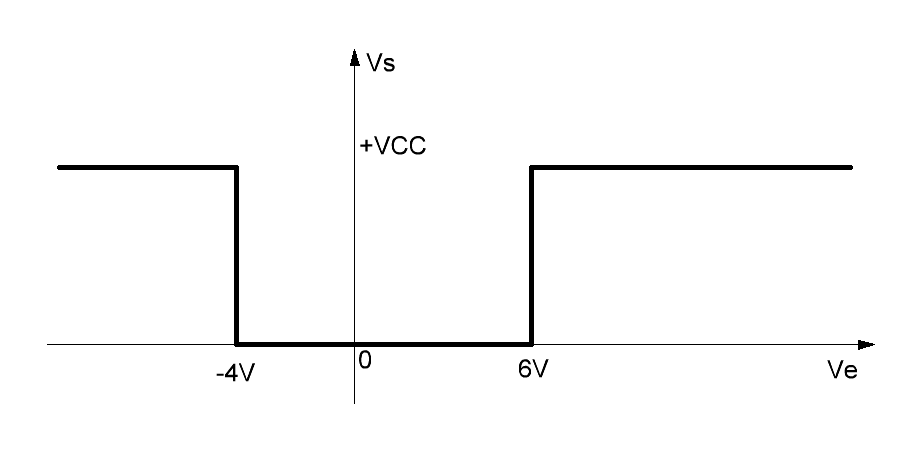 Tracer la tension de sortie du circuit si le signal d’entrée est celui donnépar la figure 1.b(1 pt)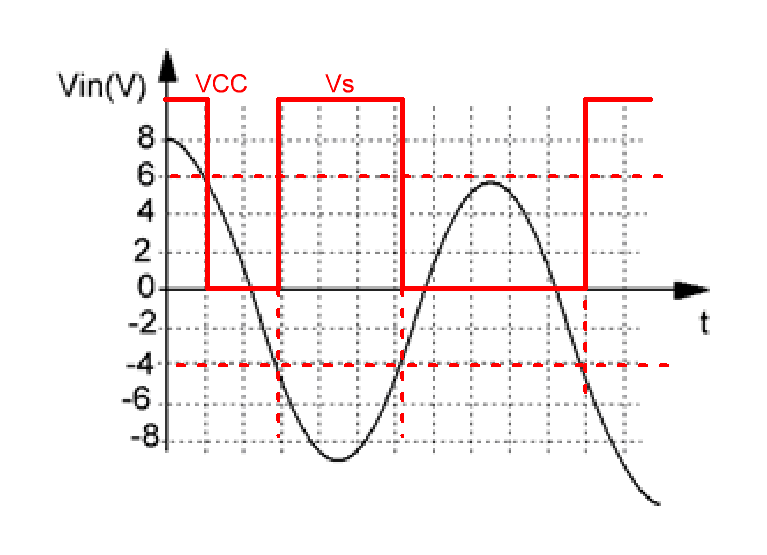 Exercice 2(6pts)Soit le circuit limiteur de la figure 2.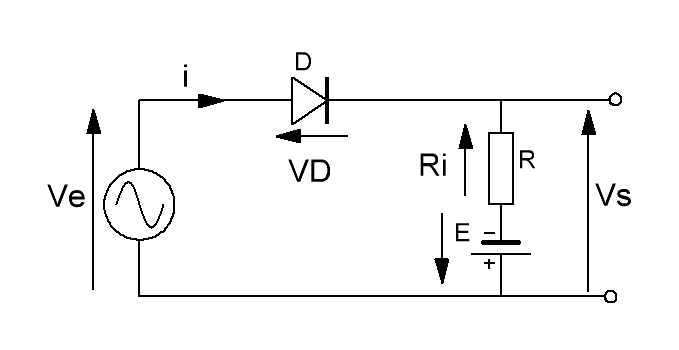 Le signal d’entrée Vin est une sinusoïde d’amplitude 12V et E=5V. La diode possède un seuil de conduction VD=0.7V.Déterminer la sortie du circuit dans les deux cas :Diode bloquée (i=0) : Vs=Ri-E=-E(1pt)Diode conductrice (VD=0.7V) : Vs=Ve-VD(1pt)On considère que la diode est bloquée( i=0) Ecrire l’expression de VD en fonction de Ve et E : Ve-VD+E=0Donc VD=Ve+E(1pt)Pour que la diode devienne conductrice VD > 0.7Donc Ve+E>0.7 c’est-à-dire Ve>-E+0.7(1pt)Ve>-4.3V    la diode est passanteVe<-4.3V    la diode est bloquéeTracer le signal de sortie(2pt)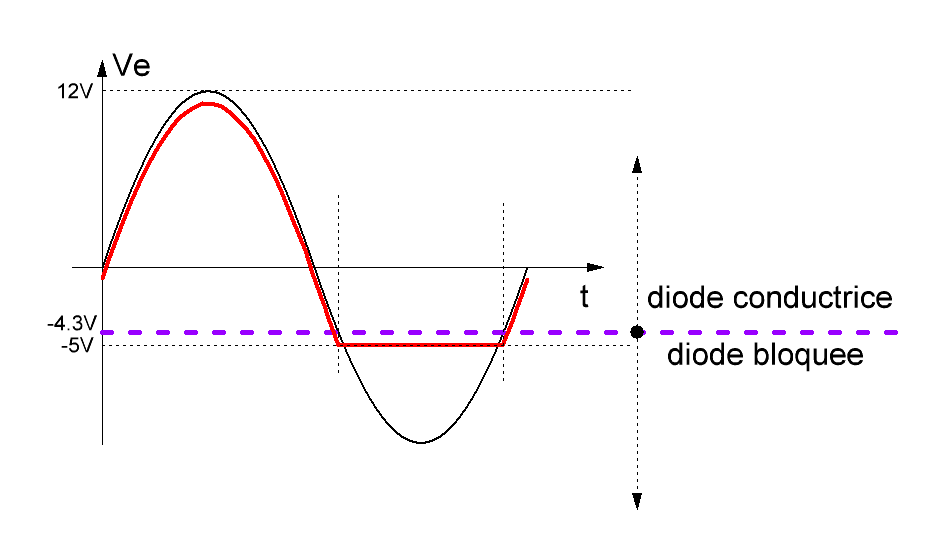 Exercice 3(6pts)Quel est le type du comparateur?, Déterminer VH et VL.Le comparateur est de type double non inverseur (1pt)ou bienLe comparateur est de type à hystérésis non inverseur VH=5V(0.5pt)VL=1V(0.5pt)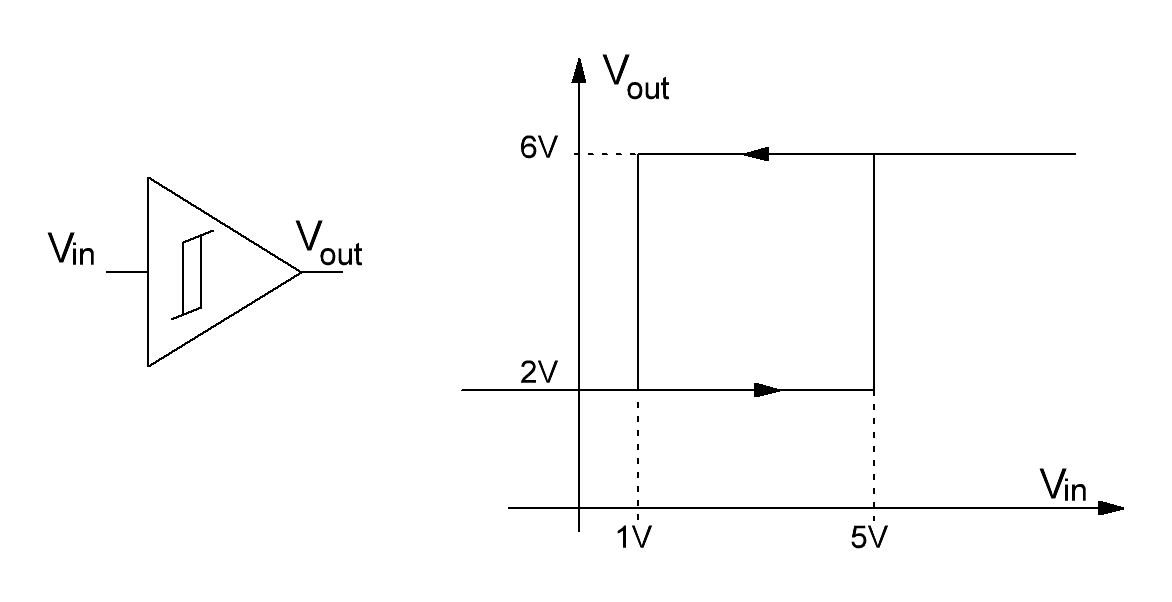 Avec Vref=4V.Lorsque la tension de sortie du comparateur Vcr est au niveau haut(6V) Déterminer la valeur du courant i.(1pt)Déterminer l’expression de la tension Vtr qui vérifieVtr(0)=5V(1pt)Donc Lorsque la tension de sortie du comparateur Vcr est au niveau bas (2V) Déterminer la valeur du courant i.(1pt)Déterminer l’expression de la tension Vtr qui vérifieVtr(0)=1V(1pt)Donc 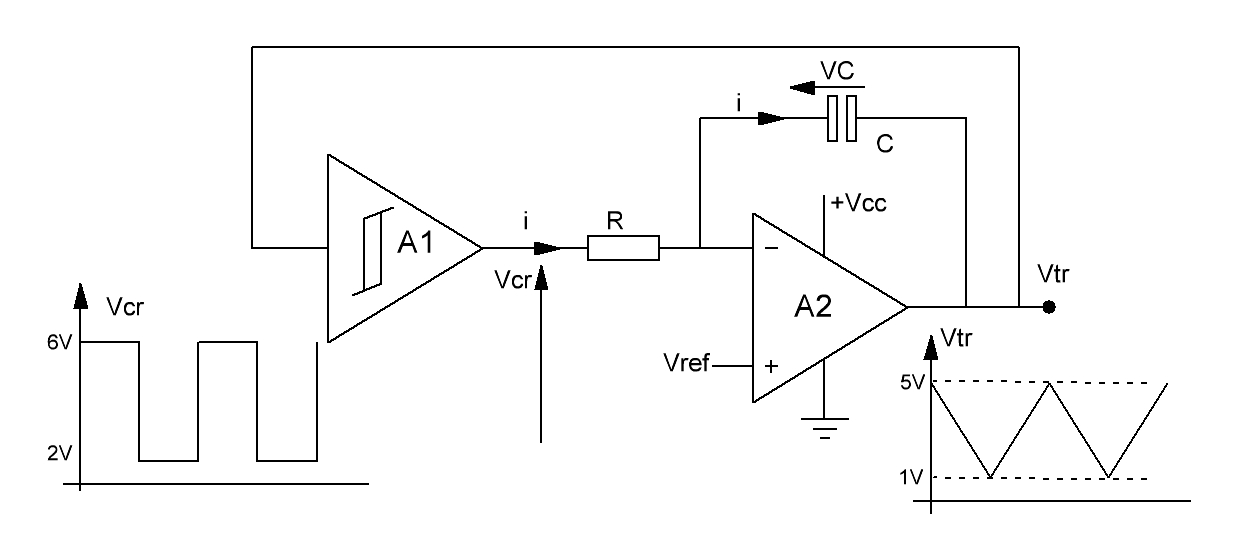 Figure 4VeVs1(A1)Vs2 ((A2))Etat de D1Etat de D2VsVe<-4VV>VΘVs=VCCVΘ> VVs=-VCCpassantebloquéeVs1=+VCC-4V<Ve<6VVΘ> VVs=-VCCVΘ> VVs=-VCCbloquéebloquée0Ve>6VVΘ> VVs=-VCCV>VΘVs=VCCbloquéepassanteVs2=+VCC